Муниципальное дошкольное образовательное учреждение«Детский сад "Колосок»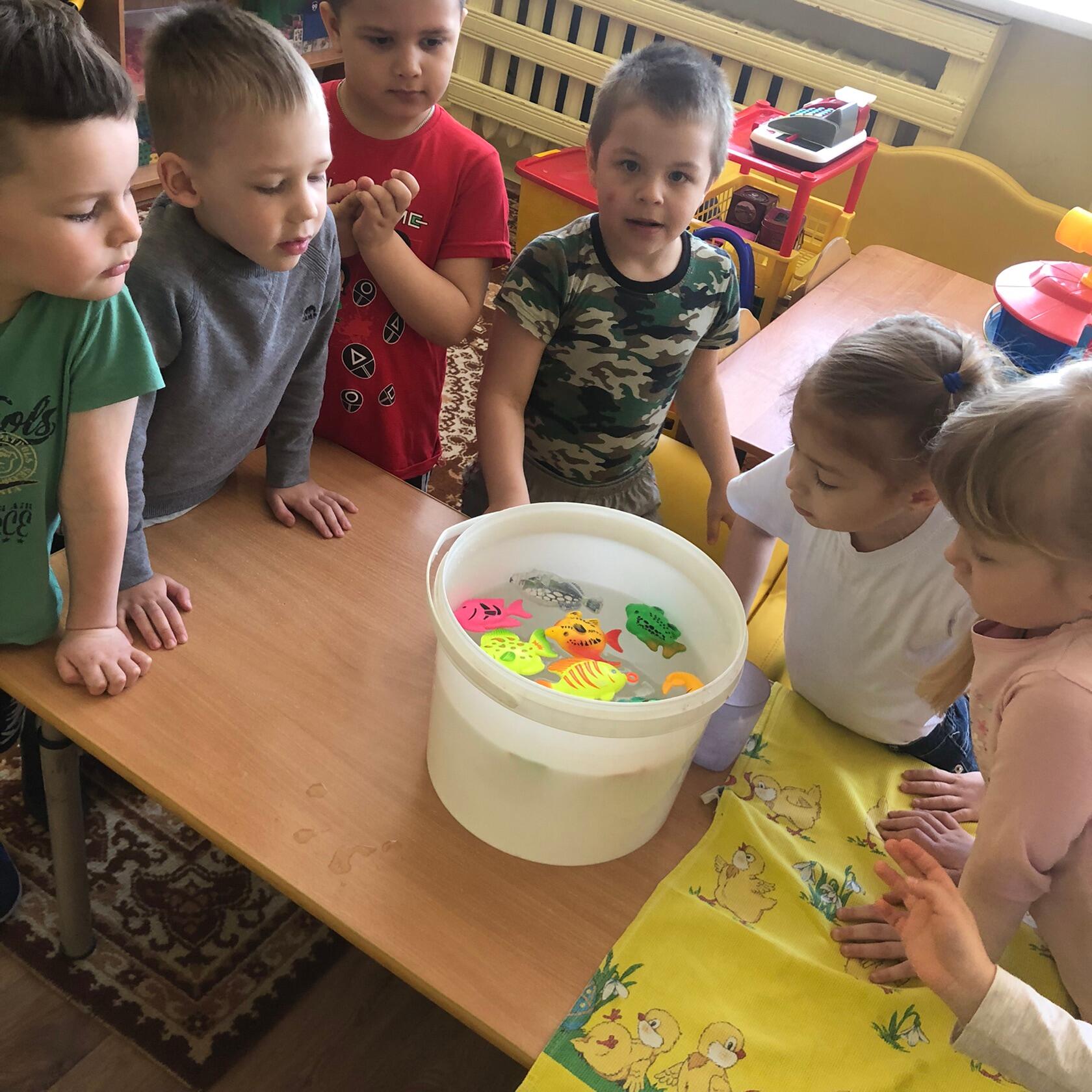 Конспект занятия по познавательному развитию «День Воды»для детей старшего возраста ДОУразработали воспитатели групп №5 Смирнова Т.Ю.Степанова А.Е.г. Переславль-Залесский23.03.2022 годТема: «День Воды»Возраст: 5-6 летЦель: Закрепить у детей знания о разных состояниях воды. Показать огромное значение воды. Создать у детей радостное настроение.Задачи:Образовательные задачи-познакомить детей о свойствах воды;-формировать представление о взаимосвязи человека и воды;-обогатить словарный запас детей.Развивающая задача-поддерживать интерес к познавательно-исследовательской деятельности.Воспитательная задача-воспитывать у детей внимательное, разумное, бережное отношение к окружающей природе.Оборудование:  2 цветка, два ведра с водой, 2 тазика, пластиковые  рыбки, две ложки, два пластмассовых стаканчика, две пластиковые бутылки, обручи, лёд, вода по количеству детей, магнитофон.Предшествующая работа: игры с водой, наблюдение за дождем, льдом, снегом, беседы о воде, о состояниях воды, о том, как вода помогает человеку, чтение и рассматривание иллюстраций по теме «Вода».Словарная работа: родники, океан, припекать.Воспитатель: Ребята сейчас я вам загадаю загадку:Меня пьют, меня льют.
Всем нужна я,
Кто я такая?Да, это вода. Никто и ничто не может обходиться без воды. Она необходима всем, все, всем. Скажите, Кто без воды не может жить? (люди, растения, животные, птицы). Зачем нужна вода растениям и животным (чтобы жить и расти). Что люди делают с водой? (стирают, пьют, купаются, поливают растения).Молодцы! Все правильно - растения надо поливать, иначе они засохнут. А вот, чтобы цветы не засохли, мы их сейчас и польем.Игра-эстафета «Полей цветы»(Ребенок каждый в своей команде со стаканчиком должен добежать до цветка, полить, вернуться обратно и передать стаканчик следующему игроку.)Отгадайте еще одну загадку:В воде
Она живет.
Нет клюва,
А клюет.
(Рыба)На рыбалку кто-нибудь ходил с  родителями. Сейчас проверю умеете ли вы ловить рыбу.Аттракцион «Поймай рыбку»В ведре каждой команды плавают маленькие рыбки, сделанные из обрезков пластиковых бутылок. Их надо вылавливать ложкой (по одной штуке) и переносить в другой «водоем» (ведро, таз).Воспитатель: А как могут люди сохранять воду? (Ответы детей.)Вот мы сейчас и посмотрим, бережно ли вы относитесь к воде.Игра-эстафета «Не пролей воды»(Ребенок набрав воды в стаканчик, должен добежать до отметки, стараясь не расплескать воду, обежать, вернуться и передать стаканчик другому ребенку.)Воспитатель: - А где можно увидеть воду? (Ответы детей.)Отгадайте мои загадки.Состоит он из морей.Ну, давай, ответь скорей.Это – не воды стакан,А, огромный (Океан.)Кругом вода, а с питьем беда. (Море.)Течет, течет - 
Не вытечет, 
Бежит, бежит - 
Не выбежит. (Река.)Он безрук, он без ног
Из земли пробиться смог,
Нас он летом, в самый зной,Ледяной поит водой. (Родник.)
Воспитатель:-Знаете ребята, что родниковая вода самая чистая, вкусная и полезная и, приходя к роднику, люди набирают для себя чистой воды, Вот и мы с вами наполним сейчас бутылки родниковой водой.Игра-эстафета « Кто больше наберет воды в бутылку ».(Ребенок должен набрав воды в стаканчик, добежать до бутылки, вылить из стаканчика воду в бутылку и вернуться, передав стаканчик другому ребенку.)Воспитатель:- После дождя на дорогах появляется много луж. Посмотрите, как много! (из картона на земле положены лужи). Игра-эстафета « Перепрыгни через лужи »  (Ребенок перепрыгивая через лужи должен добежать до отметки, обежать и вернувшись передать эстафету другому ребенку.)Воспитатель: - Ребята, а зимой вода выпадает виде чего? (Ответы детей.)Отгадайте мою следующую загадку:Он пушистый, серебристый, но рукой его не тронь:Станет капелькою чистой, как поймаешь на ладонь. (Снег.)Растёт она вниз головою, Не летом растёт, а зимою, Но солнце её припечёт – заплачет она и умрёт. (Сосулька.)Воспитатель: - Из чего сделана сосулька? (Ответы детей.) Я приготовила для вас сюрприз (выносит кусочки льда).Аттракцион: «Передай лёд по кругу ».(дети передают под веселую музыку лед друг другу)Принцесса Вода: - Куда делся лёд? Почему руки стали сырыми? ( Дети делают вывод.)Воспитатель:  Я предлагаю вам сыграть в интересную игру, которая называется «Водяной». Вставайте в круг. Запоминайте слова:Водяной, водяной!Что сидишь ты под водой?Выйди хоть на чуточку,На одну минуточку.Выйди хоть на целый час,Все равно не знаешь нас.(Дети идут по кругу, говоря эти слова, а ребенок водяной стоит с завязанными платком глазами. По окончанию слов дети останавливаются, а водяной подходит к любому ребенку и ощупывает его, стараясь угадать кто это.)Воспитатель: Понравилась игра? В неё вы можете теперь играть сами и научить других.